Сумська міська радаВиконавчий комітетРІШЕННЯВідповідно до частини другої статті 170 Сімейного кодексу  України,  статті 10 Закону України «Про охорону дитинства», пункту 8 Порядку провадження органами опіки та піклування діяльності, пов’язаної із захистом прав дитини, затвердженого постановою Кабінету Міністрів України від 24.09.2008 № 866, керуючись підпунктом 4 пункту «б» частини першої статті 34, частиною першою статті 52 Закону України «Про місцеве самоврядування в Україні», виконавчий комітет Сумської міської радиВИРІШИВ:1. Службі у справах дітей (Подопригорі В.В.), в.о. начальника відділу охорони здоров’я (Чумаченко О.Ю.) відібрати малолітню дитину, ОСОБА 1, від батьків, ОСОБА 2, яка проживає за адресою: АДРЕСА 1 та ОСОБА 3, місце проживання не відоме, у зв’язку із загрозою життю та здоров’ю дитини.2. Сумському відділу поліції (м. Суми) ГУНП в Сумській області (Карабуті П.І.) забезпечити охорону правопорядку під час відібрання.3. Питання подальшого влаштування малолітньої дитини, ОСОБА 1, покласти на службу у справах дітей Сумської міської ради.4. Службі у справах дітей (Подопригорі В.В.):4.1. негайно повідомити Сумську місцеву прокуратуру;4.2. протягом 7 робочих днів звернутися до Зарічного районного суду  міста Суми з позовною заявою про батьківських прав, ОСОБА 2 та ОСОБА 3, відносно малолітньої дитини, ОСОБА 1.5. Організацію виконання даного рішення покласти на заступника міського голови з питань діяльності виконавчих органів ради  Дмітрєвскую А.І.Міський голова                                                                                   О.М. Лисенко Подопригора 701-915Надіслати: Подопригорі В.В.- 5 екз.   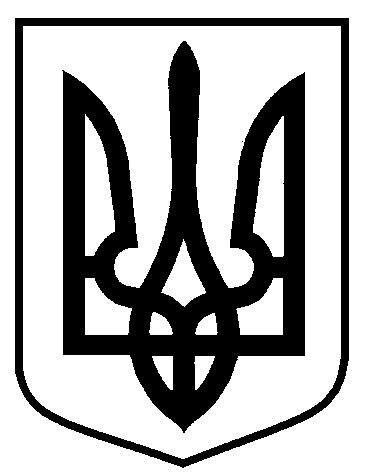 від 28.08.2019 № 490Про негайне відібрання малолітньої ОСОБА 1 від батьків